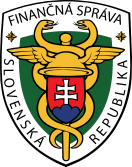 Finančné riaditeľstvo Slovenskej republikyTestovací protokol
ObsahObsah	2História zmien a ich popis	31.	Testovací protokol	41.1	Nahratie údajov pre inicializáciu ORP (CHDÚ)	41.2	Nahratie aktualizovaných identifikačných údajov a nových autentifikačných údajov do ORP (CHDÚ)	41.3	Zobrazenie informácie o uplynutí doby platnosti/ blokovanie ORP po uplynutí doby platnosti autentifikačných údajov ORP	51.4	Zaevidovanie dokladu	51.5	Predloženie údajov z neodoslanej dátovej správy uloženej v ORP	71.6	Zaevidovanie polohy	71.7	Chybové stavy	8História zmien a ich popis Testovací protokolV .......................................... dňa: ..................................                                  Podpis: .............................................Verzia dokumentuDátum zmenyPopis zmeny1.025.02.2019Vytvorenie finálnej verzie dokumentu1.131.12.2021Zrušenie testovacieho scenára TS_04_04 v zmysle nálezu Ústavného súdu č. č. k. PL. ÚS 25/2019-117 z 10. novembra 2021Referencia:e-kasa_testovacie_scenáre verzia 1.0Výrobca PPEKK a CHDÚ:Názov PPEKK a CHDÚ:Verzia PPEKK a CHDÚ:Jedinečný identifikátor PPEKK a CHDÚ:Názov testovacieho scenáraTestSúlad s očakávaným výsledkom testovacieho scenára (Áno, Nie)PoznámkaNahratie údajov pre inicializáciu ORP (CHDÚ)Nahratie údajov pre inicializáciu ORP (CHDÚ)Nahratie údajov pre inicializáciu ORP (CHDÚ)Nahratie údajov pre inicializáciu ORP (CHDÚ)TS_01_01 Nahratie údajov pre inicializáciu ORP11aTS_01_02 Nahratie autentifikačných údajov po nahratí identifikačných údajov pre inicializáciu ORP (CHDÚ)11aTS_01_03 Nahratie identifikačných údajov po nahratí autentifikačných údajov pre inicializáciu ORP (CHDÚ)11aNahratie aktualizovaných identifikačných údajov a nových autentifikačných údajov do ORP (CHDÚ)Nahratie aktualizovaných identifikačných údajov a nových autentifikačných údajov do ORP (CHDÚ)Nahratie aktualizovaných identifikačných údajov a nových autentifikačných údajov do ORP (CHDÚ)Nahratie aktualizovaných identifikačných údajov a nových autentifikačných údajov do ORP (CHDÚ)TS_02_01 Nahratie aktualizovaných identifikačných údajov a nových autentifikačných údajov do ORP (CHDÚ)11a22aZobrazenie informácie o uplynutí doby platnosti/ blokovanie ORP po uplynutí doby platnosti autentifikačných údajov ORP Zobrazenie informácie o uplynutí doby platnosti/ blokovanie ORP po uplynutí doby platnosti autentifikačných údajov ORP Zobrazenie informácie o uplynutí doby platnosti/ blokovanie ORP po uplynutí doby platnosti autentifikačných údajov ORP Zobrazenie informácie o uplynutí doby platnosti/ blokovanie ORP po uplynutí doby platnosti autentifikačných údajov ORP TS_03_01 Zobrazenie informácie o uplynutí doby platnosti autentifikačných údajov ORP1TS_03_02 Zablokovanie ORP po uplynutí doby platnosti autentifikačných údajov ORP1Zaevidovanie dokladuZaevidovanie dokladuZaevidovanie dokladuZaevidovanie dokladuTS_04_01 Odoslanie údajov na zaevidovanie pokladničného dokladu podnikateľa, ktorý je platiteľ DPH12TS_04_02 Odoslanie údajov na zaevidovanie pokladničného dokladu podnikateľa, ktorý nie je platiteľ DPH12TS_04_03 Odoslanie údajov na zaevidovanie pokladničného dokladu s položkami typu vrátená alebo opravná11a1b1cTS_04_04 Odoslanie údajov na zaevidovanie dokladu s unikátnym identifikátorom kupujúceho predloženým pred zaevidovaním prijatej tržby12V zmysle nálezu Ústavného súdu Slovenskej republiky č. k. PL. ÚS 25/2019-117 z 10. novembra 2021 vo veci vysloveniu nesúladu ustanovenia § 8a ods. 1 zákona č. 289/2008 Z. z. v časti „unikátny identifikátor kupujúceho, ak je predložený kupujúcim pred zaevidovaním prijatej tržby“ s čl. 16 ods. 1, čl. 19 ods. 2 a 3 Ústavy Slovenskej republiky nie je testovací scenár TS_04_04 (unikátny identifikátor kupujúceho) predmetom konania o certifikácii podľa § 4c ods. 6 zákona č. 289/2008 Z.z.V zmysle nálezu Ústavného súdu Slovenskej republiky č. k. PL. ÚS 25/2019-117 z 10. novembra 2021 vo veci vysloveniu nesúladu ustanovenia § 8a ods. 1 zákona č. 289/2008 Z. z. v časti „unikátny identifikátor kupujúceho, ak je predložený kupujúcim pred zaevidovaním prijatej tržby“ s čl. 16 ods. 1, čl. 19 ods. 2 a 3 Ústavy Slovenskej republiky nie je testovací scenár TS_04_04 (unikátny identifikátor kupujúceho) predmetom konania o certifikácii podľa § 4c ods. 6 zákona č. 289/2008 Z.z.V zmysle nálezu Ústavného súdu Slovenskej republiky č. k. PL. ÚS 25/2019-117 z 10. novembra 2021 vo veci vysloveniu nesúladu ustanovenia § 8a ods. 1 zákona č. 289/2008 Z. z. v časti „unikátny identifikátor kupujúceho, ak je predložený kupujúcim pred zaevidovaním prijatej tržby“ s čl. 16 ods. 1, čl. 19 ods. 2 a 3 Ústavy Slovenskej republiky nie je testovací scenár TS_04_04 (unikátny identifikátor kupujúceho) predmetom konania o certifikácii podľa § 4c ods. 6 zákona č. 289/2008 Z.z.V zmysle nálezu Ústavného súdu Slovenskej republiky č. k. PL. ÚS 25/2019-117 z 10. novembra 2021 vo veci vysloveniu nesúladu ustanovenia § 8a ods. 1 zákona č. 289/2008 Z. z. v časti „unikátny identifikátor kupujúceho, ak je predložený kupujúcim pred zaevidovaním prijatej tržby“ s čl. 16 ods. 1, čl. 19 ods. 2 a 3 Ústavy Slovenskej republiky nie je testovací scenár TS_04_04 (unikátny identifikátor kupujúceho) predmetom konania o certifikácii podľa § 4c ods. 6 zákona č. 289/2008 Z.z.TS_04_05 Odoslanie údajov na zaevidovanie dokladu podnikateľa, ktorý má udelenú výnimku1TS_04_06 Odoslanie údajov na zaevidovanie paragónu11aTS_04_07 Odoslanie údajov na zaevidovanie úhrady faktúry11aTS_04_08 Odoslanie údajov na zaevidovanie paragónu typu úhrada faktúry11aTS_04_09 Odoslanie údajov na zaevidovanie dokladu označenom slovami „neplatný doklad“11aTS_04_10 Odoslanie údajov na zaevidovanie dokladu označenom slovom „vklad“ alebo „výber“11a22aTS_04_11 Opätovné odoslanie údajov na zaevidovanie dokladu podnikateľa po prekročení hraničnej doby odozvy11aTS_04_12 Odoslanie pokladničného dokladu elektronicky kupujúcemu11aPredloženie údajov z neodoslanej dátovej správy uloženej v ORPPredloženie údajov z neodoslanej dátovej správy uloženej v ORPPredloženie údajov z neodoslanej dátovej správy uloženej v ORPPredloženie údajov z neodoslanej dátovej správy uloženej v ORPTS_05_01 Predloženie údajov uložených v ORP (CHDÚ)11a1bZaevidovanie polohyZaevidovanie polohyZaevidovanie polohyZaevidovanie polohyTS_06_01 Odoslanie údajov na zaevidovanie polohy pomocou vyplnenia fyzickej adresy11aTS_06_02 Odoslanie údajov na zaevidovanie polohy pomocou vyplnenia GPS súradníc11aTS_06_03 Odoslanie údajov na zaevidovanie polohy pomocou vyplnenia voľno-formátového textu11aChybové stavyChybové stavyChybové stavyChybové stavyTS_07_01 Chybná dátová správa v rámci hraničnej doby odozvy1TS_07_02 Chybná dátová správa po prekročení hraničnej doby odozvy1